Mejor Práctica 2: Muestra de Ruta de Remisión para Casos de VBG (UNFPA, Bama, Nigeria) y para Casos de Protección Infantil (orientación proporcionada en Mozambique)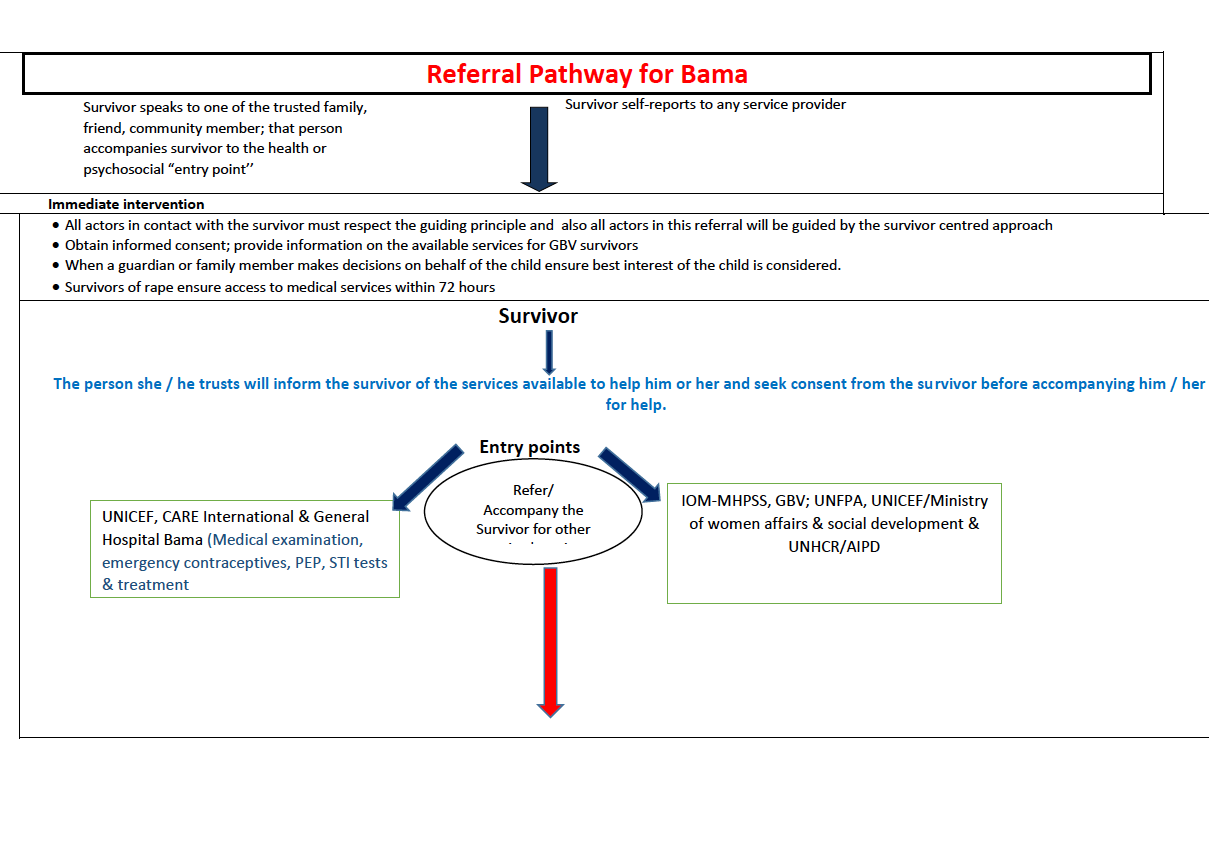 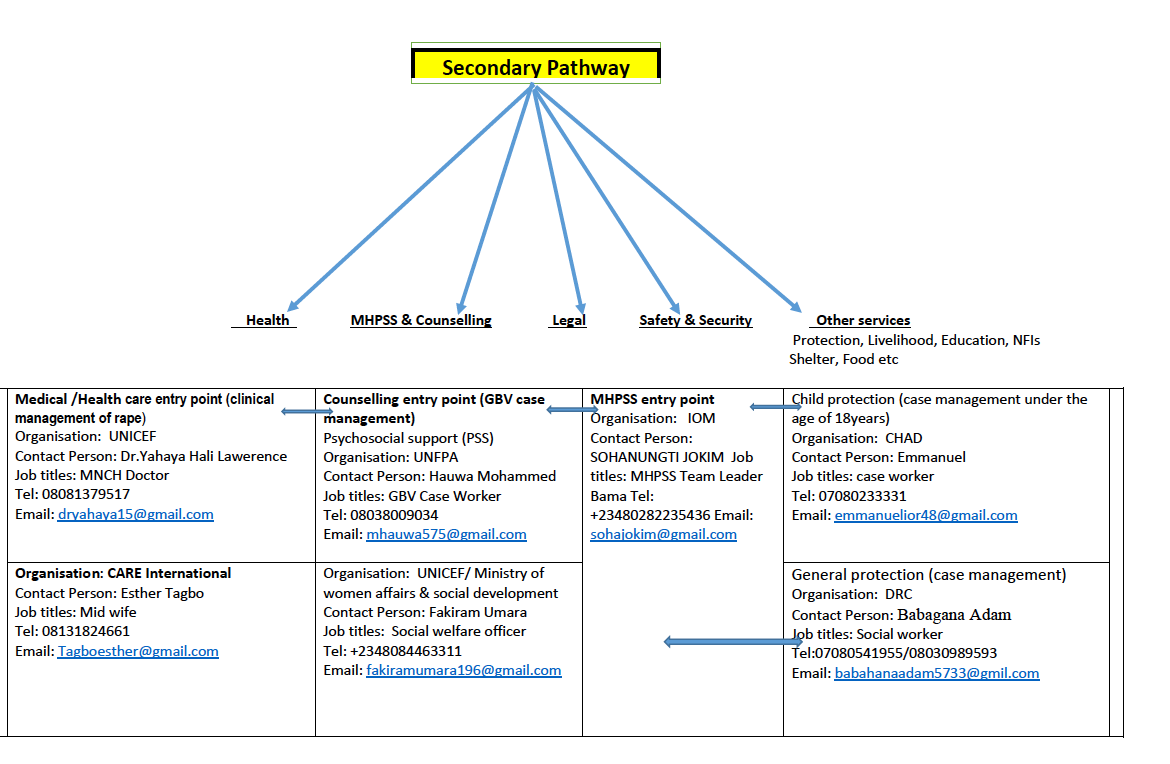 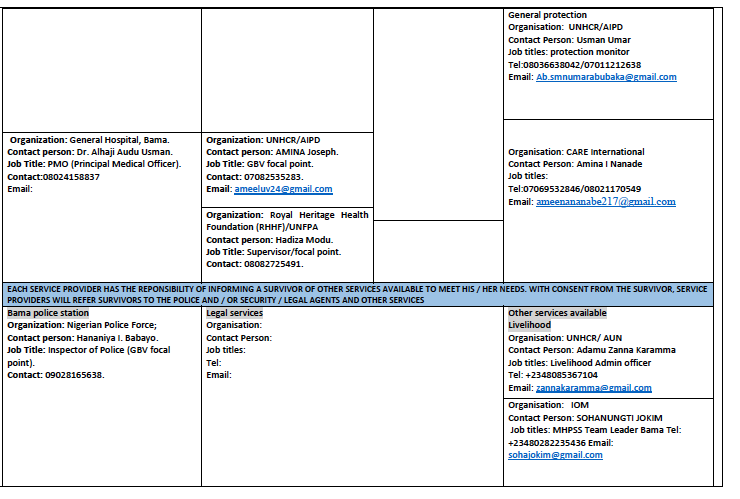 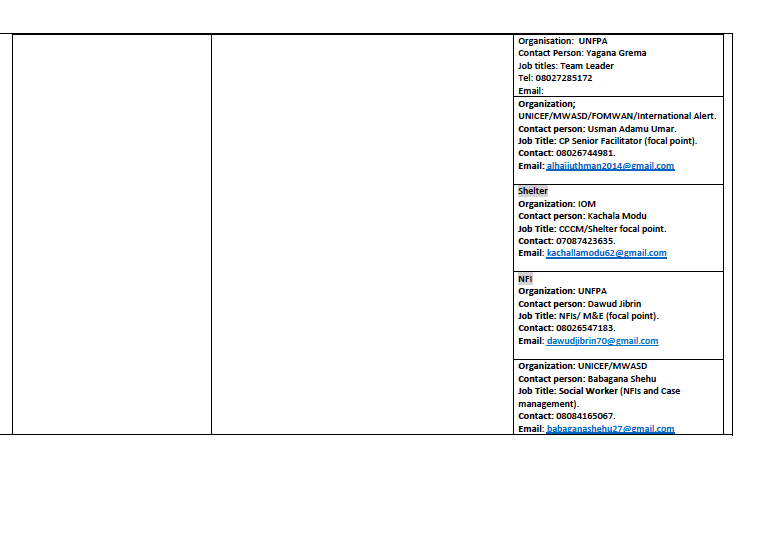 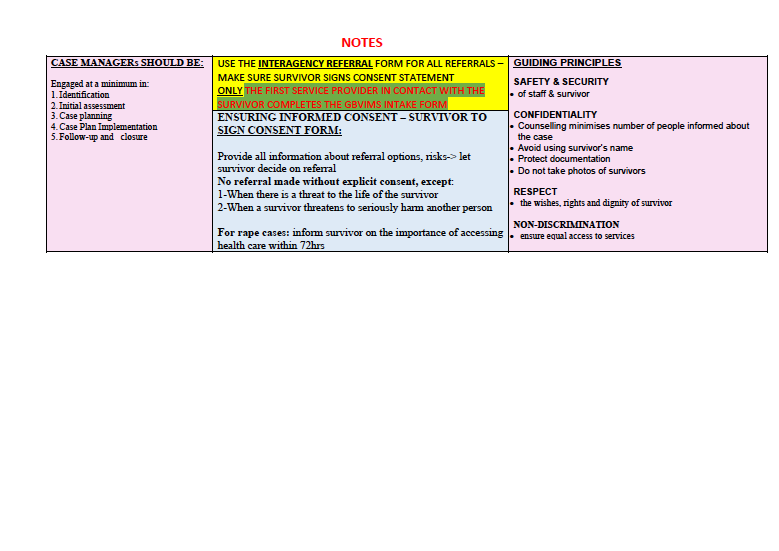 Muestra de Ruta de Remisión para Casos de Protección Infantil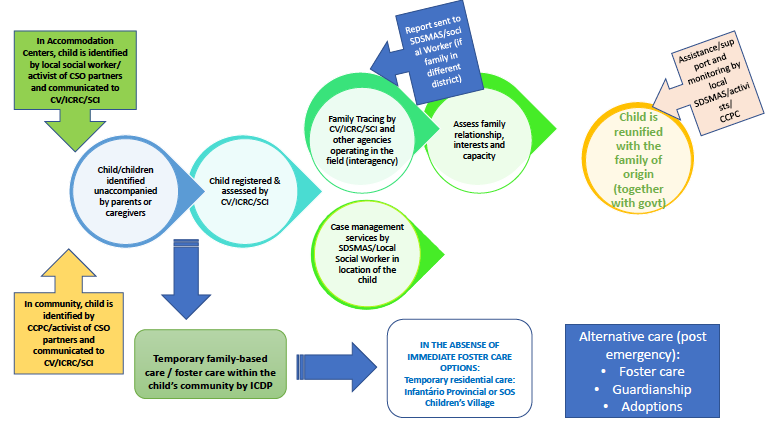 